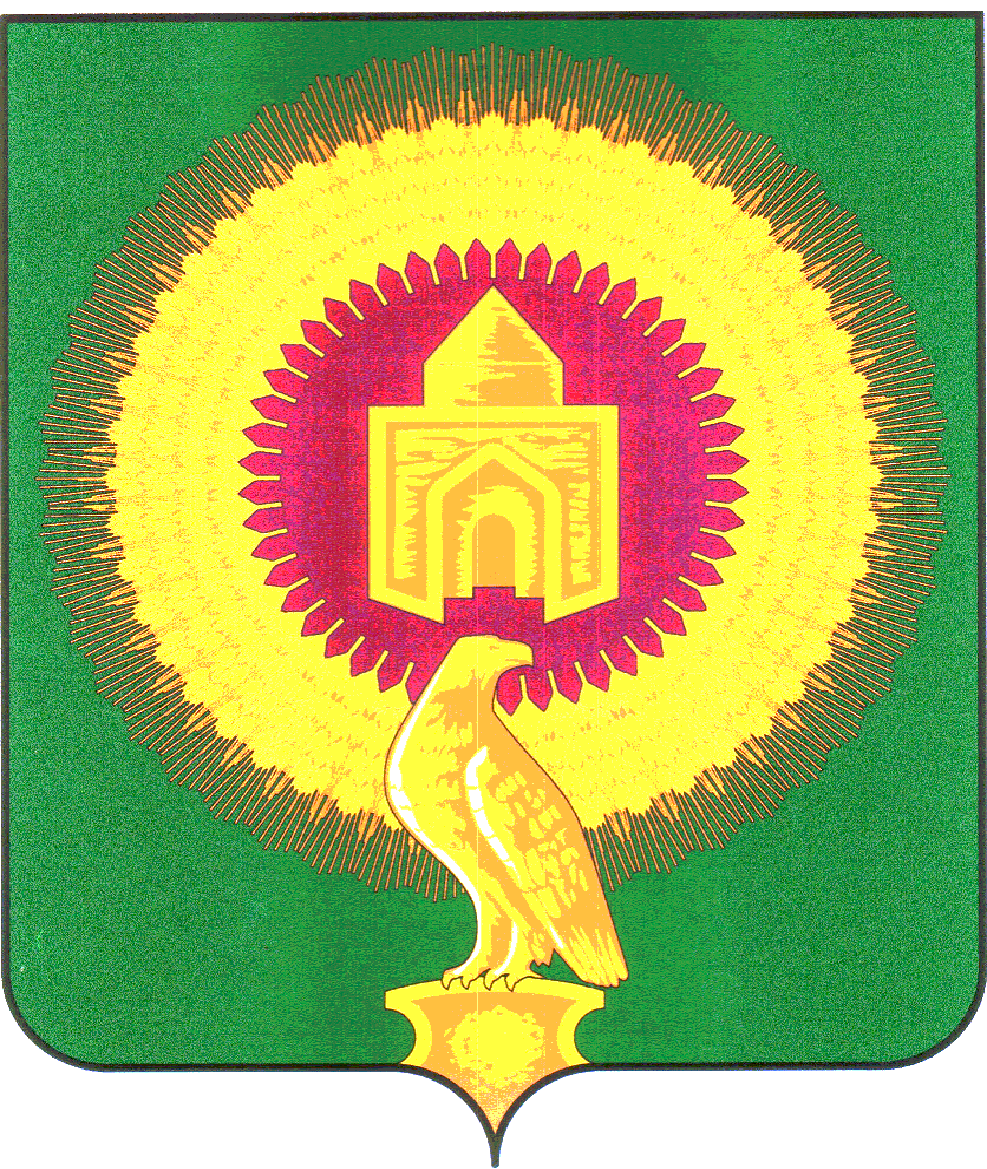 АДМИНИСТРАЦИЯ ВАРНЕНСКОГО МУНИЦИПАЛЬНОГО РАЙОНАКОМИССИЯ ПО ДЕЛАМ НЕСОВЕРШЕННОЛЕТНИХИ ЗАЩИТЕ ИХ ПРАВ________________________________________________________________________________________________________________________457200,  с. Варна, ул. Советская,  Челябинской области,   тел.: 8(351-42)3-00-71,  кабинет  18, Email: kdn_varna@mail.ruО проведении в Варненском муниципальном районе профилактической акции «Защита»В соответствии с Федеральным законом от 24.06.1999 г. № 120 – ФЗ                                                                           «Об основах системы профилактики безнадзорности и правонарушений несовершеннолетних» и на основании Положения о проведении областной межведомственной профилактической акции «Защита», в целях предотвращения насилия и жестокого обращения с детьми и подростками в семьях, учебных заведениях, общественных местах и оказания помощи детям и подросткам, находящимся в социально опасном положении, комиссия по делам несовершеннолетних и защите их прав администрации Варненского муниципального районаПОСТАНОВЛЯЕТ:Провести в Варненском муниципальном  районе с 01 ноября по 30 ноября 2018 года межведомственную профилактическую акцию «Защита».Комиссии по делам несовершеннолетних и защите их прав Варненского муниципального района:- в срок до 26.10.2018 г. разместить в районной газете «Советское село» объявление об акции и сроках ее проведения;- в срок до 27.10.2018 г. разработать план мероприятий проведения  межведомственной профилактической акции «Защита»;- в срок до 30.10.2018 г. утвердить план мероприятий проведения межведомственной профилактической акции «Защита» Главой  Варненского муниципального района и разместить на сайте администрации района;  - обеспечить координацию деятельности органов и учреждений системы профилактики безнадзорности и правонарушений несовершеннолетних по проведению межведомственной профилактической акции  "Защита".Руководителям структурных подразделений, участвующих в организации и проведении межведомственной профилактической акции «Защита», предоставить в срок до 05.12.2018 г. в Отдел по делам несовершеннолетних и защите их прав Варненского муниципального района информацию о результатах  проведения акции (приложение № 1).          4.        Контроль исполнения настоящего постановления возложить на председателя КДН и ЗП администрации Варненского муниципального района  С.А. Макайкину.Председатель КДН и ЗП администрации Варненского муниципального района                                                                  С.А. Макайкина Приложение № 1                                                                                                       к постановлению КДН и ЗП администрации                                                                                                 Варненского муниципального районаот «25» октября 2018  г. № 10СТАТИСТИЧЕСКИЕ СВЕДЕНИЯо результатах проведения межведомственнойпрофилактической акции «Защита» в Варненскоммуниципальном районе в 2018  годуОт _25 октября  2018 г._ № _10_с.Варна № п/пНаименование мероприятий, показателиКоличествоКоличествоКоличество № п/пНаименование мероприятий, показатели20172018%  123451.Выявлено фактов насилия, жестокого обращения с детьми, всего,  в том числе:–  в семье–  в образовательном учреждении, на его территории–  в общественном месте2.Классификация фактов насилия, жестокого обращения с детьми:Классификация фактов насилия, жестокого обращения с детьми:Классификация фактов насилия, жестокого обращения с детьми:Классификация фактов насилия, жестокого обращения с детьми:–  психическое–  физическое–  сексуальное –  другое (указать какое)3.Жестокое обращение допущено:Жестокое обращение допущено:–  несовершеннолетними–  взрослыми лицамив том числе:–   родителями, законными представителями–  педагогами4.Возраст ребенка, подвергшегося насилию, жестокому обращению:Возраст ребенка, подвергшегося насилию, жестокому обращению:Возраст ребенка, подвергшегося насилию, жестокому обращению:Возраст ребенка, подвергшегося насилию, жестокому обращению:0  –   5  лет  6  –   9  лет10  –  13 лет14  –  18 лет5.Оказана помощь несовершеннолетним, подвергшимся насилию, жестокому обращению, всего,в том числе в органах и учреждениях:– социальной защиты населения– образования– здравоохранения– в органах внутренних дел– в комиссии по делам несовершеннолетних и защите их прав6.Количество детей, добровольно обратившихся за помощью7.Оказана помощь несовершеннолетним, их семьям, находящимся в социально опасном положении, обратившимся за помощью, всего, в том числе:– медицинская12345– психологическая– педагогическая  – социальная– правовая– материальная, экономическая, натуральная– трудоустройство (в том числе  временное)– другая помощь (указать какая)8.Обследовано мест возможного нахождения несовершеннолетних с целью выявления детей, совершивших самовольные уходы из семей и государственных учреждений круглосуточного пребывания, всего:9.Выявлено и поставлено на учет:– семей, допускающих жестокое обращение с детьми,  в том числе:– ранее состоящих на учете как находящихся в социально опасном положении– выявлено и поставлено на профилактический учет впервые семей, не обеспечивающих надлежащих условий для воспитания детей10.Привлечено за деяния, связанные с насильственными действиями, жестоким обращением в отношении несовершеннолетних:10.к уголовной ответственности:10.– взрослых лиц 10.– несовершеннолетних10.к административной ответственности: 10.– взрослых лиц10.– несовершеннолетних11.Проведено организационно-методических, профилактических мероприятий, всего, в том числе:– координационных, методических совещаний, семинаров– собраний родителей, общественности– выступлений в средствах массовой информации12.Количество мероприятий по правовому просвещению, всего, в том числе:– с несовершеннолетними– родителями– педагогами– охват аудитории по правовому просвещению13.Количество участников акции, всего:14. Количество организаторов акции, всего: